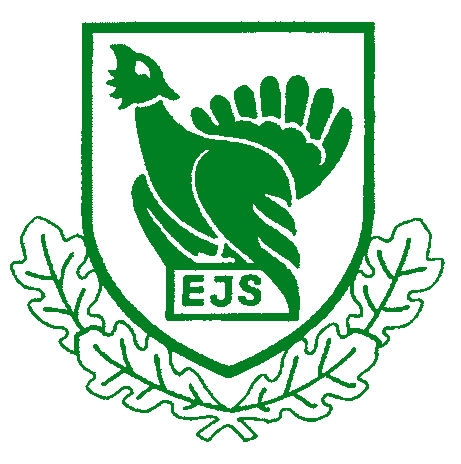 Eesti Jahimeeste Seltsi juhatuse koosolek                                          27.09.2018 nr. 21-2018Kuristiku 7, 10127 TallinnKoosoleku algus kell 13.00 ja lõpp 16.30Juhatas:               Priit PiilmannProtokollis:         Lea TruskaVõtsid osa juhatuse liikmed (14) allkirja leht lisatud: Raivo Aeg, Toomas Kõuhkna, Mati Kivistik, Kalle Palling, Tiit Tammsaar, Jaak Volmer, Jaanus Põldmaa, Aarne Taal, Priit Vahtramäe, Karel Rüütli, Mati Tang, Priit Piilmann, Rein Rosenberg, Raul Vahter.Puudusid juhatuse liikmed (4): Aigar Kallas, Arvi Luuk, Oliver Leif, Margus Puust,Osalesid: EJS tegevjuht Tõnis Korts.Külalised: Olev Kalda, VTA peadirektori asetäitja, Tarmo Tomson Ida-Viru JS juhatuse esimees.Päevakorra kinnitamine. Koosoleku juhataja teeb ettepaneku muuta varem saadetud päevakorra punktide järjekorda. Päevakorra punkti 6 käsitletakse kohe peale päevakorra kinnitamist. Ülejäänud päevakorra punkte käsitletakse varem saadetud päevakorra alusel.Hääletati – kõik koosolekul osalejad on poolt.Otsus: Kinnitatakse alljärgnev päevakord:1. Päevakorra kinnitamine. 2. Info olulisematest asjadest. Relvaseaduse muudatused Raivo Aeg. Linnujaht välismaalastele. FACE, jm. Tõnis Korts.3. Ulukite esmane töötlus. Olev Kalda VTA peadirektori asetäitja.4. Uue liikme vastuvõtt. Alliku JS.5. Tartu JK koduleht. Jaak Volmer. 6. Ungari kogemused. Šaakal. Priit Vahtramäe. 7. Hirve ja metskitse küttimine. Hirvejahi tähtaja muudatus. (Erametsaliidu ettepanek). Metskitse osas üleskutse maaomanikele. Jaak Volmer. 8. Järgmise juhatuse koosoleku aja määramine.    2. Info olulisematest asjadest. Relvaseaduse muudatused.2.1.Juhatuse koosolekute vahelisel ajal kehtima hakanud Relvaseaduse muudatustest ning Riigikogu õiguskomisjonis lugemisel olevatest muudatusettepanekutest teeb juhatuse liige Raivo Aeg. Ta käsitleb ka  EJS juhatuse liikmete poolt tehtud ettepanekute staatust.Lühidalt on relvaseaduses muudetud, lähiajal muutmisel või riigikogus arutelul järgmised küsimused:muutused normidele relvakappide osas muudetakse ministri määrusega tulirelvi võib hoiustada mitmes hoiukohas olenemata relvade arvust. Kõikides kohtades peavad olema seadusega kehtestatud hoiutingimused. Muudatus hakkab kehtima 01.01.2019(jahindus, relva-) koolitusest ei jäetud välja esmaabikoolitustlaskekõlbmatute relvade registrisse kandmine on seotud  EL relvadirektiivi nõuetega, mis on prantslaste poolt terrorismi kartuses karmistunud. Kasutatud relvade kohta  koostatakse eraldi register. Erandit ei tehtud ka „kukkedega“ sileraudse jahirelva deaktiveerimise osas. helisummutit võib kasutada alates 1.07.2018. relvalubade väljastamisel on politseil võimalus kaalutleda ka subjektiivsuse ja ohuhinnangute alusel. laskekatse on edaspidi kohustuslik enesekaitseks soetatavate relvadega soetamisel.laskesportlaste ettepanekul muutusid suuremaks laskemoona kodus hoidmise kogused.16- aastasele jahimehele paralleelrelva loa võimaluse andmisest keelduti.alates 1.01.2019 ei ole jahimehel vaja jahile kaasa võtta jahitunnistust ja laskekatse tunnistust.alates 1.07.2018 ei pea jahil kaasas olema relvaluba.paralleelrelvaloa omanik peab omama relvakappi ja hoiutingimusi kui hoiab relvi enda juures. Relva üleandmisel ei pea tegema üleandmise akti. uue relva soetamisel ei pea üldjuhul relvaga politseisse minema. Usaldatakse dokumente. Raivo Aeg selgitab, et relvaseadust muudetakse vajadusel riigikaitsekomisjoni ja siseministeerium ettepanekul. Ülaltoodud on lühiülevaade olulisematest küsimustest. EL relvadirektiivi ei ole parlament tänaseks kogu mahus üle võtnud, võetakse osade kaupa.Otsus: Võtta ülevaade relvaseaduse muudatustest teadmiseks.2.2. EJS õppereisi kokkuvõte teeb juhatuse liige Jaanus Põldmaa: Õppereis 2018 viis jahimehed Austriasse, Slovakkiasse ja Ungarisse. Austria Jahiseltsis toimus kohtumine kohaliku jahiseltsi juhtidega, Slovakkias külastati EM hirvepeibutamises, Ungaris kohtuti sealsete jahimeestega keskorganisatsioonis, külastati hirveaedu, jahindusmuuseume. Jahindusreiside traditsiooni soovitakse jätkata. Järgmine reis võiks viia jahindusega tutvuma Šotimaale.Karel Rüütli tänab Jaanus Põldmaad ning soovitab kõigil huvilistel võimalusel osaleda.Otsus: Võtta õppereisi kokkuvõte teadmiseks.2.3. Veelinnujahist välismaalastele teeb ülevaate tegevjuht Tõnis Korts. Välismaalastest linnujahimehi hakkasime koolitama keskkonna ministri 1.augusti määruse alusel. Tänaseks on koolitatud üle 100 koolitaja, kes omandavad 3 aastaks õiguse koolitada välismaa linnujahimehi. Oleme KIKi vahenditega tõlkinud materjale inglise, saksa, itaalia soome, vene keelde, laadinud need üles kodulehele. Süsteem on välja kujunemisel, teeme töökäigus parandusi ja täiendusi. Senini on kõik hästi laabunud.Vaatamata teavitusele: koolitustele, pressiteadetele, esinemistele meedias, artiklitele on tänaseks siiski kas juhtumist, kus on veelinnujahi reegleid välisjahimeeste poolt rikutud. Kuidas probleeme lahendada, et ka ornitoloogid näeks ja aru saaks, et meie huvi asja korrastada on tegelik ja tõsine. Kas jätta välisjahimehe kontroll ja karistamine KKI pädevusse, võtta ära koolitajalt litsents või litsentseerida turismijahi korraldajad. Viimast on soovinud ka turismijahi korraldajad. Juhatuse liikmed arutavad, et hetkel on mõistlik asjade arenguid jälgida ja asjade käiku mitte kohe sekkuda. Tuleks rohkem kaasata KKI , nende pädevus on kontrollida ja trahvida. Turismijahi korraldajate ebapädev tegutsemine toob avalikkuse põhjendamatu pahameele kohalike st jahimeestest linnujahimeeste vastu. Tasuks uurida naabrite veelinnujahi regulatsioone. Veelinnujaht on muutunud väga oluliseks teemaks, mis tuleb kindlasti lahendada. Ollakse seisukohal, et ebaproportsionaalselt palju kulutatakse väärtuslikku aega veelinnujahi küsimustele. Koosoleku juhataja teeb ettepaneku koostada Keskkonnaministeeriumile pöördumine ettepanekutega veelinnujahiturismi paremaks korraldamiseks. Oleme mures, rikkumised on kahetsusväärsed kuid mõjuvat hooba EJS ei leia. Tuleks kaaluda veelinnujahiturismi korraldaja defineerimist ja litsentseerimist. Teha ettepanek veelinnujahi korra rikkujate karmimat karistamist ja kaaluda karistusmäärade suurendamist.Otsus: Tegevjuhil koostada Keskkonnaministrile pöördumine ettepanekutega leida tõhusamad hoovad ja regulatsioonid veelinnuturismijahi korraldamiseks, et vähendada edasisi rikkumisi.2.4. EJS tegevjuht räägib, et septembris valiti  FACE- le uus president, kes on rahvuselt rootslane ja juhtis siiani põhjamaade koostöö alliansi. FACE sügissessiooni kohta on ülevaade EJS kodulehel www.ejs.eeOtsus: võtta info teadmiseks.Ulukite esmane töötlus. EJS juhatuse kutsel on seda teemat tulnud selgitama VTA peadirektori asetäitja Olev Kalda.Kaks aastat tagasi septembris 2016 pöördus EJS juhatus Maaeluministeeriumi ja Keskkonnaministeeriumi poole pöördumisega avada meede jahisaaduste esmatöötlemise punktide ja hoiukohtade rajamiseks. Olev Kalda selgitab, kuhu meetme avamisel on jõutud. Alates 2014. aastast, seoses SAKi piiramisega on hakatud tähelepanu pöörama kütitud uluki esmasele töötlemisele metsas. Toidukäitlejate ahelas on jahimehed esmakäitlejate osas. Toidukäitlejatel on seadusandluses ette nähtud nõuded. VTA koos EJSga on probleemi kaardistanud ning proovinud leida, kus tasemel jahiseltsid üldjoones on. Tulemus oli ootuspärane, kui üldise olukorraga saab rahul olla siis on ka äärmusi. Haiguse (SAK) levimist aluseks võttes on VTA koos jahimeestega välja töötanud lihtsad juhised: Miinimumnõuded kütitud metssigade esmakäitlemisel. Koos EJSga on arvestades vajadust välja töötatud nn. ostunimekiri: mida ja kui palju vaja on esmakäitluskohtade rajamiseks ja sisustamiseks. Olulisemad vajadused on projekt-lahendused ja vahendid. Ülevaade vajadusest on EJS abil loodud. Vahendid leitakse Maaeluministeeriumi vahenditest eeldatavalt 1-1,5 kuu jooksul.Tänaseks esitatud andmete alusel on jahindusorganisatsioonid toidukäitlejana legaliseeritud. Praegu on veel võimalik taotlusi nimekirja esitada. VTA eesmärk on toetada jahimehi ka nõuga, hea koostöö VTA maakondlike keskuste ja jahimeeste vahel on märksõna. Koosoleku juhataja Priit Piilmann teeb ettepaneku, et meetme avamisel peaks muutma ka seadusandlust, et jahiseltsidel oleks võimalik oma saaki ka realiseerida kui on olemas nõuetekohane käitluskoht. Praegu on see võimalik ainult füüsilisel isikul Jahiselts saab realiseerida nahastamata ulukit. Olev Kalda täpsustab, et tema käsitles esmakäitlust s.o. peale küttimist kuni nahastamiseni. Miks füüsilise ja juriidilise isiku vahel vahet tehakse ei osanud ta öelda ning lubas seda küsimust täpsustada ning hiljem vastata. Olev Kalda ütleb, et meetme avamisel on esialgse kava alusel tehtud ettepanek eraldada ühe taotleja jaoks 15- 25 tuhat eurot abikõlbulike kulude jaoks.Jaak Volmer teeb ettepaneku, et meede (abikõlbulikud kulud kirjeldatud) võiks olla rohkem lahti kirjutatud. Paljudel seltsidel Tartus on palju esmakäitluskohtade rajamiseks tehtud. Olev Kalda vastab, et esitatud on meetme eskiisprojekt, millega tuleb edasi tegeleda. Kindlasti on abikõlbulikud kulud arengute ja täienduste jaoks. Meetmele võivad lisanduda ka bioohutusmeetme vahendid.Priit Vahtramäe küsib Viljandimaale konteinerite arvu suurendamise võimalusi.Ettekandja palub pöörduda VTA maakondlike keskuste poole.Koosoleku juhataja ütleb, et liha esmakäitluse kohtade rajamise meede on hea koostöö tulemus, kuid sellega tuleb edasi tegeleda. Jahiseltsid ei saa olla tapamajadega võrdses seisus, neil peaksid olema liha käitlemisel lihtsustatud regulatsioonid. Jahiseltsidel peaks olema võimalus ulukiliha ametlikult käidelda ja turustada.Olev Kalda lubab võimalused üle vaadata.Otsus: Võtta teadmiseks ja jätkata koostööd.Uue liikme vastuvõtt. Alliku JS.EJS tegevjuht Tõnis Korts tutvustab EJS liikmeks astumise avalduse esitanud MTÜ Alliku Jahiseltsi. Uus liige oli enne jahipiirkonnana Järvamaa JK  liige. Alliku JS on 21 füüsilist liiget. Jahimaade pindala on 12 tuhat ha. Juhatuse liikmed esitavad mitmeid täpsustavaid küsimusi, millele tegevjuht vastab. Koosoleku juhataja teeb ettepaneku võtta Alliku JS EJSi liikmeks vastavalt nende avaldusele. Hääletati: kõik juhatuse liikmed on poolt.Otsus: Võtta Alliku JS EJS liikmeks, tegevjuhil informeerida taotluse esitajat.EJS ja liikmete kodulehtede arendus. Jaak Volmer. Juhatuse liige Jaak Volmer teeb ettepaneku teha EJS liikmeskonna kodulehtede majutamiseks ühine platvorm, et korduv teave ja uudiste voog oleks pealehel, kohalik teave liiguks liikmekodulehel.Otsus: Kaardistada lähteülesanne koostöös suuremate maakondade jahiseltsidega ning leida võimalus ettepanek töösse panna.6. Šaakal. Ungari ja Bulgaaria kogemused. Juhatuse liige Priit Vahtramäe tutvustab juhatuse liikmetele värskeid teadmisi šaakali kohta teistest EL riikidest. Ettekandja on uurinud väljaspool Eestit, kuidas šaakal seal elab, levib ja tegutseb. Eestis tehtud uuringud on vastukäivate tulemustega. Erinevad uuringud näitavad erinevaid tulemusi. Kokkuvõttes šaakali populatsioon levib väga kiiresti. Küttimise arvukus tõuseb üle Euroopa. Bulgaarias toimub tohutu populatsiooni kasv. Jahimehed ei ole motiveeritud šaakali küttimiseks.Ungaris oli varem punases raamatus, kuid praegu on arvukus käest ära ning ta murrab seal suurel hulgal sõraliste vasikaid.Ettekandja ütleb kokkuvõtteks, et jahimeestel ja maaomanikel tuleb šaakalit majandada madalseisus, et arvukus ei kasvaks ohjamatuks.Ta teeb ettepaneku korraldada Rahvusvaheline šaakali konverents, kus Ungari, Tsehhi, Bulgaaria jahimehed räägiks oma kogemustest šaakali majandamisest.Otsus: Võtta rahvusvahelise šaakali konverentsi korraldamine töösse.Hirve ja metskitse küttimine. Koosoleku juhataja: Hirv ja metskits on olnud viimase aja teemad. Metskitse osas on ettepanekud ja muudatused seadusandlusesse tehtud, hirve osas diskussioon käib. Hirve küsimusest Saaremaal teeb ülevaate juhatuse liige Mati Tang. Hirve Saaremaal on liiga palju, teeb maaomanikele kahju ning jääb auto alla. Süüdlasena kõrges arvukuses nähakse jahimeest. Küttimiskokkulepe jahindusnõukogus tuli napilt. Erametsaliit tegi ettepaneku hirvejahi hooaega pikendada. Saarte JS on arutanud seda küsimust ja on leitud, et tuleb jahimeeste hulgas teha rohkem selgitustööd küttimise osas. KAURi aruande soovitused ei ole jäänud täitmata. Alates 2012 aastast on küttimise soovitus ületatud v.a. eelmine kui väike arv jäi täitmata. Loendusandmete juures on suur tähtsus jahimeeste poolt tehtud loendusel, mis ei ole ilmselt väga täpsed. KAUR oma arvamust arvukuse osas ei avalda. Jahimeeste loendus ja KAURI matemaatika arvukuse hindamisel ei klapi. Keegi ei tea palju hirvi metsas on. Talutavuse piir Saaremaal kuni 1000 isendit. Sealt edasi algasid eelpool nimetatud probleemid. Saarte JS on arvamusel jahihooaja pikendamisest, et see ei aita. Populatsioon tuleb hoida terve ja arenguvõimelisena kuid tuleb tagada proportsioon ja struktuur küttimisel. Muuta jahimeeste hoiakuid küttida ainult suuri trofee-hirvepulle. Kui jahiaegu muuta siis pooldame aega 15. augustist kuni 1. märtsini.Koosoleku juhataja selgitab, et EJS-le on saadetud EEML poolt muudatusettepanek. See oli lisatud materjalidele. Seda pole veel arutatud jahimeste ja maaomanike esindusorganisatsioo-nide ümarlauas. Juhatuse liikmed arutavad, et jahihooaegade pikendamine ei vähenda arvukust iseenesest. Tuleks teha küttimisplaanid arvukuse alla viimiseks mitmeks aastaks, leiaks optimaalse arvukuse ja esitaks selle siis jahindusnõukogule. Jahimeestel tuleb aru saada, et maaomanike soove tuleb arvestada.Otsus: Toetada ettepaneku reguleerida arvukust pikema perspektiiviga. Koostada küttimise plaanid 3-5aastaks ning need jahindusnõukogudes kaitsta. Küsimus edastada ümarlauda ja volitada EJSi esindajaid leidma kompromissi.Metskitse osas üleskutse maaomanikele teeb juhatuse liige Jaak Volmer. Jahitähtaja muudatus on tänaseks tehtud. Jaak Volmer teeb ettepaneku ajakirjades Sinu Mets ja Eesti Jahimees avaldada üleskutse: maaomanikele: võtke ühendust kohalike jahimeestega, et teatada operatiivselt metskitsede poolt tekitatud kahjustuskohtadest. Otsus: teha läbi ajakirjade üleskutse metskitsede poolt tekitatud kahjustuskohtadest teatamiseks.Järgmise juhatuse koosolek toimub 25. oktoobril 2018 algusega kell 11.00